Publicado en  el 16/11/2015 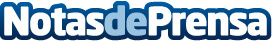 La Consejería de Familia de Murcia estudia reforzar la terapia para mujeres víctimas de violencia de género con el acompañamiento de perros adiestradosLa consejera Violante Tomás señala que "se está valorando un programa piloto para prevenir y proteger a las mujeres frente a agresiones físicas por parte de los maltratadores"Datos de contacto:Nota de prensa publicada en: https://www.notasdeprensa.es/la-consejeria-de-familia-de-murcia-estudia_1 Categorias: Sociedad Murcia http://www.notasdeprensa.es